«МУЗЫКАЛЬНЫЙ  МАГАЗИН»Старшая группа«Музыкальное приветствие»МР:       Ребята, посмотрите, мы  пришли сегодня в магазин игрушек. (Звонит в колокольчик).Динь-динь-динь, Динь-динь-динь,Открываем магазин. Заходите, заходите,Выбирайте, что хотите. (Стихи В.Болдыревой)- Чтобы получить игрушку, нужно спеть песенку, мелодию которойпридумаете сами на слова: «Я игрушку покупаю и с собою забираю».Мелодию постарайтесь придумать такую, чтобы она подходила к характеру игрушки.МР:  (берёт мяч)- Вот прыгун – весёлый мячик, Он не любит тех, кто плачет,Любит музыку и смех, Прыгает он выше всех! (Стихи В.Болдыревой)Кто мячик выбирает?... ( Выходит желающий ребёнок)МР:  Как должна прозвучать песенка для мячика? …..(Бойко, звонко, мелодия как будто прыгает)«Полька»Ребёнок поёт весёлую песенку в ритме польки.Может петь без музыки.МР:   Ребята, покажите какой мячик ловкий, прыгучий, лёгкий.Этюд «Мячики», муз. Л. Шитте.Дети, встав произвольными группами выполняютМР:   Я предлагаю встать в круг и всем поиграть с мячом. Передавайте мяч на сильную долю музыки по кругу, на ком музыка остановится, придумает какие-нибудь танцевальные движения с мячом.Ребёнок, спевший песенку про мяч, начинает упражнение «Передача мяча», муз. Т.Ломовой. По окончании упражнения мяч убирается в корзинку. МР:    Ребята, послушайте, музыкальный отрывок и догадайтесь, к какой игрушке эта музыка подходит? Отрывок «Марша» Шубертаhttps://www.youtube.com/watch?v=Jtae9xclzPcДЕТИ: Это марш, подходит к барабану.МР:    Мы купили барабан, Чтоб устроить "тарарам". Будем палочкой стучать,  Марш веселый выбивать. Кто барабан возьмёт? Кто песенку споёт? (Стихи И.Сударевой)Желающий ребёнок поёт песенку в ритме марша.МР:    Поиграем в ритмическое эхо. Игра с барабаном «Ритмическое эхо». Дети по очереди придумывают ритмический рисунок, а ребенок с барабаном повторяет этот ритмический рисунок на барабане. Отметить правильное повторение ритма. После игры барабан убрать в корзинкуМР:     А сегодня к нам пришёл самый весёлый, самый смешной артист из цирка! Догадайтесь кто это?В цирке он смешнее всех, У него большой успех,Только вспомнить остаётся, Весельчак как тот зовётся?Дети: Клоун!МР:     Сегодня на занятии мы послушаете музыку, которая так и называется — «Клоуны», а написал ее композитор Дмитрий Борисович Кабалевский. 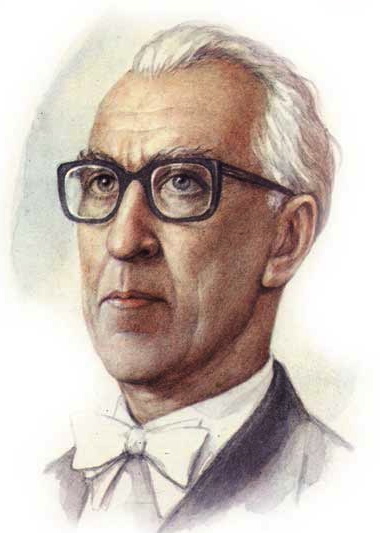 Но, прежде чем мы начнем слушать музыку, я хочу вам немного рассказать о Д.Б. Кабалевском. Родился он в Петербурге. Еще мальчиком любил играть на фортепиано, но жизнь сложилась так, что с 16 лет Дмитрию пришлось самому зарабатывать себе на хлеб. Он служил почтальоном, рисовал плакаты. Одновременно учился в школе живописи и рисования. Но все-таки любовь к музыке оказалась сильнее, и Дмитрий начал серьезно заниматься музыкой. Он очень любил писать музыку для детей, и юные пианисты с удовольствием исполняют его произведения.Д.Б. Кабалевский передает в своих произведениях различные чувства, настроения, образы, знакомые и близкие детям. В пьесе «Клоуны» вы услышите рассказ о цирковых артистах. Внимательно прослушайте ее и скажите, какая по настроению музыка этой пьесы. (Прослушивание пьесы.)«Клоуны» Д.Б.Кабалевскийhttps://www.youtube.com/watch?v=lvs0pwwi0W0ДЕТИ.     Веселая, задорная, озорная.Желающий ребёнок поёт песенку на заданный текст с нужным характером (озорной, весёлый, смешной). Пьеса «Клоуны» звучит целиком, под которую ребёнок водит клоуна-марионетку.МР:     - Здесь есть клоунские колпаки. Вам надо  придумать весёлый озорной танец? А мы посмотрим. Какой клоун будет веселей.Раздать детям 5 колпаков. Дети исполняют творческий танец «Весёлый клоун». Отметить разнообразие танцевальных движений.«Весёлый клоун»https://www.youtube.com/watch?v=KX7fWA5LbHM